SPECIAL MEETING OF THE FULL CORPORATIONOF FAREHAM COLLEGE5th October 2016, 4.30 pmLarge Conference RoomA G E N D A 1.	Declaration of Interests – Members are reminded of the need to declare any personal or financial interest in any item of business to be discussed during the meeting2.	Apologies for absence – To receive and consider for approval the apologies for absence of members from the meeting3.	Minutes of the meeting held on the 29th June 2016 – attached3.1	Matters arising from the minutes of the meeting held on the 29th June 20164.	Confidential Minutes of the meeting held on the 29th June 2016 – attached4.1	Matters arising from the confidential minutes of the meeting held on the 29th June 20165.	Correspondence6.	Chief Executive Reporting:Principal’s Termly Report – paper attachedOutcomes of Student Enrolment Process & Early Indications of outcomes for 2015/2016 – presentation by the Deputy Principal Revised operating model for HE Quality Assessment 2016/2017 – presentation by Deputy Principal7.	Financial and Audit Matters:(i)	Draft Year End Results at 31 July 2016 – confidential paper attached	(ii)	Budget Update 2016/2017 – confidential paper attached8.	Corporation Business Matters:(i)	Corporation Attendance Statistics 2015/2016 – paper attached for information 9.	Date of next meeting – In accordance with the approved Corporation Calendar for 2016/2017, the next scheduled meeting will take place on 7th December 2016 at 3.30 pm followed by a Christmas Meal at Avenue 141 at 6.30/7.00pm (further details to follow in due course).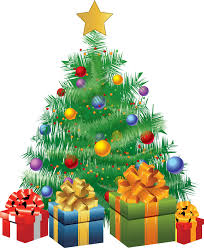 